Publicado en Valencia el 19/02/2018 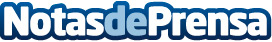 La empresa ESB SISTEMAS colabora con la nueva iniciativa "Hyperloop" Hyperloop UPV es un proyecto formado por un grupo de estudiantes de la Universidad Politécnica de Valencia con la misión de diseñar un prototipo funcional de Hyperloop que permita hacer realidad el transporte del futuro
Datos de contacto:Vanessa CotterRelaciones con la prensa ESB SISTEMAS 952 20 24 98Nota de prensa publicada en: https://www.notasdeprensa.es/la-empresa-esb-sistemas-colabora-con-la-nueva Categorias: Telecomunicaciones Inteligencia Artificial y Robótica Logística Recursos humanos Universidades http://www.notasdeprensa.es